You are about to witnessE.P.C. Art students are helping those around them.  The Art students were asked to participate in a National Campaign.  From November 18th to 24th, Canada will celebrate National Addictions Awareness Week.  Various activities and events will be held to promote awareness of various addictions and problems (addictions such as: drinking, drugs, gambling, shopping…).  The E.P.C. Art students were asked to decorate liquor store bags to increase awareness about Fetal Alcohol Spectrum Disorder.  These bags will be in the liquor stores, from November 18th to 24th, and it is our hope that these bags will make women, and those that love them, to think about making every pregnancy alcohol free.  Our students may affect a baby’s life in a positive and powerful way.The AssignmentYou will be decorating a paper bag that will be used, in the local liquor stores, during National Addictions Awareness Week.You will complete the following for marks:“The Facts about FAS” handout“Brainstorming” Sheet (generating ideas for what you will be doing on your bag)What type of lettering will you use?  Block lettering will get a higher mark than ‘regular’ lettering.  You can make your lettering special by the way you colour it or put a pattern on it. Lettering that is ‘funkier’ than block lettering will get higher marks.Image or Images?  The message is to be positive (i.e. no drunken, violent, and etc. images).  Think of healthy personal choices…being with friends/family, exercising, getting an education, budgeting, eating healthy and etc.   Think of healthy family/community things… having a games night, holidays, volunteering, playing musical instruments and etc.  Think of healthy environment choices…recycling, planting a garden, picking up litter, riding your bike and etc.  Poem or words?  If you don’t feel comfortable drawing, write a poem about making a pregnancy alcohol free.  Or, write words that have to do with a life without FAS…Plan (a ‘rough’ copy of your bag design… with type of lettering you will use, images…on regular paper)AADAC has asked for the layout to be as follows:Bag (pencil in lettering and images, Make sure everything is spelled correctly before you colour, then colour with pencil crayon).  Sign with your initials, or first name & last name initial.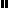 